招 聘 简 章山西梗阳投资有限公司是专业从事煤炭、焦化、发电、合成天然气、房地产等行业投资与管理的多元化大型企业集团，下辖太原市梗阳实业集团有限公司、山西梗阳新能源有限公司和山西怡佳房地产开发有限公司3个运营主体及12个子（分）公司。现有员工6000余人。2018年企业综合实力排名山西民营企业16强，山西百强企业第36名。 山西梗阳新能源有限公司是经省政府批准打造的12个重点焦化园区建设主体企业之一，已纳入市委、市政府产业转型发展重大战略布局，是太原市三个千亿元产业集群的重要组成部分。主要产品包括600万吨/年焦化、15万吨针状焦、10万吨超高功率石墨电极等项目。将实现年销售收入300亿元，利润30亿元。梗阳集团坚持“求真务实、超越自我”的企业精神和“以人为本、诚信共赢”的经营理念，按照科学发展、转型发展的总目标，致力于塑造一个绿色环保、持续经营、跨越发展的新梗阳。招 聘 岗 位薪 酬 福 利1、公司拥有科学、合理的薪酬制度和职业晋升通道。毕业后签订劳动合同，以岗定薪、岗变薪变，工资3500-4500元/月。2、为员工缴纳养老、医疗、失业、生育和工伤保险；3、配有高标准食堂、澡堂、3-4人间宿舍、班车接送；4、春秋装、夏装和冬装工服等完善的劳保福利制度；5、夏季、中秋、春节等慰问福利；6、年终奖金；7、绩效奖金。公司地址：太原市清徐县东于镇贾兆村（精细化工园区梗阳新能源）联系电话：程先生13293883382（微信同号）          毛先生  13934231681（微信同号）杨女士  18636661128（微信同号）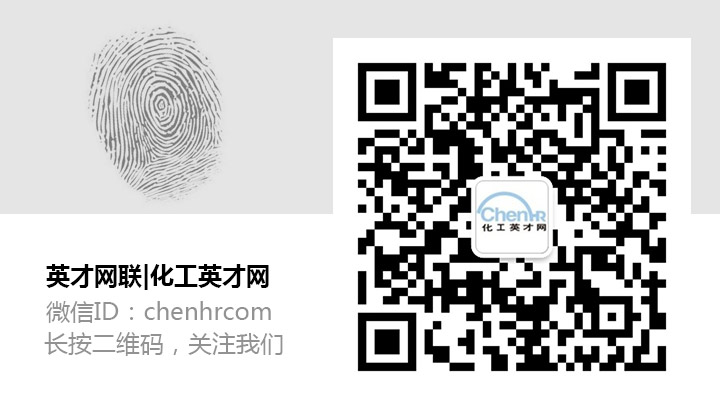 序 号专 业 要 求招 聘 人 数备 注 说 明1化工装备技术102应用化学103化工工艺104材料化学105机械设计制造及其自动化5